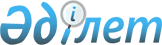 Об установлении ставок фиксированного налога
					
			Утративший силу
			
			
		
					Решение очередной тридцать пятой сессии Маслихата города Актобе от 26 декабря 2006 года N 303. Зарегистрировано в Управлении юстиции города Актобе 17 января 2007 года за N 3-1-66. Утратило силу решением маслихата города Актобе Актюбинской области от 24 декабря 2009 года № 215      Сноска. Утратило силу решением маслихата города Актобе Актюбинской области от 24.12.2009 № 215.

      

 Сноска. Заголовок в редакции решения маслихата города Актобе от 22.12.2008 N 112 (порядок введения в действие см. пункт 4).      В соответствии со статьей 394 Кодекса Республики Казахстан "О налогах и других обязательных платежах в бюджет", Постановлением Правительства Республики Казахстан за N 1016 от 23 октября 2006 года "Об утверждении размеров минимальных и максимальных базовых ставок фиксированного суммарного налога", статьями 6 и 7 Закона Республики Казахстан "О местном государственном управлении в Республике Казахстан", маслихат города Актобе РЕШИЛ:

      1. Установить прилагаемые размеры ставок налога по городу Актобе.

      2. Считать утратившими силу решения двенадцатой сессии маслихата города Актобе от 20 декабря 2001 года N 118 "Об утверждении ставок на отдельные виды налогов" (регистрационный N 1461 от 1 февраля 2002 года), очередной четвертой сессии маслихата N 30 от 24 декабря 2003 года "О внесении изменений в решение двенадцатой сессии маслихата от 20 декабря 2001 года N 118 (регистрационный N 2549 от 2 февраля 2004 года), внеочередной тринадцатой сессии маслихата от 12 ноября 2004 года N 86 "О внесении изменений в решение четвертой сессии маслихата города за N 30 "Об утверждении ставок на отдельные виды налогов (регистрационный N 2983 от 7 декабря 2004 года).

      3. Настоящее решение вводится в действие с даты регистрации в органах юстиции.    Председатель сессии    Секретарь маслихата

Приложение

к решению N 303 очередной

тридцать пятой сессии

маслихата города Актобе

от 26 декабря 2006 года      Сноска. Приложение в редакции решения маслихата города Актобе от 22.12.2008 N 112 (порядок введения в действие см. пункт 4). Приложение с изменениями, внесенными решением маслихата города Актобе от 27.10.2009 № 190 (порядок введения в действие см. пункт 3).Размеры ставок фиксированного суммарного налога      Примечание: размеры базовых ставок фиксированного налога установлены на единицу объекта налогообложения в месяц.
					© 2012. РГП на ПХВ «Институт законодательства и правовой информации Республики Казахстан» Министерства юстиции Республики Казахстан
				N п/пОбъекты налогообложенияСтавки(в месячных расчетных показателях)1Игровой автомат без денежнего выигрыша, предназначенный для проведения игры с одним игроком2,52Игровой автомат без денежнего выигрыша, предназначенный для проведения игры с участием более одного игрока7,53Персональный компьютер, используемый для проведения игры2,54Игровая дорожка (по боулингу)41,55Карт86Бильярдный стол12